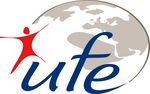 Union des Français de l’Étranger - UFE BerlinCONVOCATION À L’ASSEMBLÉE GÉNÉRALE 2022PROCURATIONVous ne pouvez pas venir ? Merci de retourner la présente procuration complétée et signée à : Union des Français de l'Étranger – Section Berlin - Postfach 27 01 02 - 13471 Berlin ou par email à contact@ufe-berlin.com.Je soussigné .............................................................................................................donne procuration à ..................................................................................................pour me représenter à l’Assemblée Générale de l’UFE-Berlin du 25 mars 2022 à 18.00.Fait à                                                         Le